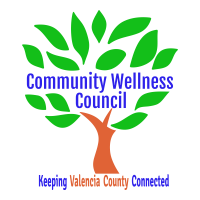 Executive Board Meeting MinutesAugust 5, 20201:00pm-3:00pm Virtual MeetingIn attendance: Ginny Adame, Peggy Gutjahr, Carol Claus, Diana Good, Bart Regelbrugge, Linda Montano, and Noelle ChavezCall Meeting to Order at 1:03 pmAgenda: Peggy motioned to approve the agenda and Linda seconded.Executive Business Coordinator’s Report/Grant Deliverable Activities Update: Facebook report was submitted, and the grant is closed out.The CWC was not awarded AARP funding this year.Diana, Noelle, and Ginny are participating in the Con Alma interview process. This is the furthest we have ever made it in this grant.The CWC was turned down for the three year funding through the Health Alliance.OSAP/Strategic Plan and Core Team Planning Update:Final report was submitted. Linda is working on completing other reports that are due.Linda will be giving out safety disposal bags to 1st Choice and will have educational forms.She is working with law enforcement.She has completed the core team retreat and is planning on a second in September.She will be at a mandatory conference in August.CRUNCHs:Healthy Eating, Active Living:Linda picked up the $5 Farmers Market coins. She will be passing out OSAP material there.Noelle will bring fudrr information and census bags.Violence Prevention:We have partnered with Valencia Shelter Services. They will provide advocate insight and direction.Diana has not been able to reach Lara from Mana Mart.Videos may be more informational if people do not want to share their story.Priorities Calendar review:Audit is August 17th at 1 pm at 506 Becker Ave in Belen.100% Community:The book club is finished.Do we have two members interested in joining the core team for 100% Community? Diana and Ginny are both available to do it.Diana, Ginny, and  have been meeting with Dom and Katherine. This project must be community owned.Ginny asked for questions.Diana thinks this is a good project for people to wrap themselves up into.Peggy mentioned that all along our mission has been to be inclusive. She thinks this could be the umbrella for this to happen. Peggy is concerned we may overextend ourselves.The first step is completing the survey and letting the data drive the group.Ginny asked for a motion.Peggy made a motion to take on 100% Community as a framework. Diana seconded and the board approved.Alliance of the Health Councils:They are making ome changes.They were apart of our increase in funding from DOH.The CWC did not receive funding from them because we are so far in our work compared to other counties.Ginny is about how much they want the county involved.Noelle is whether they want to govern health councils or advise.Newsletter: Ginny loved it and Peggy was impressed with it.Carol thought it was the perfect amount of information.Bart has submitted the second article.This can be apart of the end of the year report.We still need sign ups for the reports.10 minute breakGeneral BusinessWelcome from Ginny and overview of new formatPresentation: Michael Kelly, MPH--No Minor Sale Campaign:Rhyan and Aracely present as youth advocates. Youth learn to make policy changes through public speaking. They advocate for policy change like the 2020 senate bill for tobacco retail licensing. They covered illegal sale of tobacco to minors.Steps for Policy Change are to educate, gain policy support, and get key decision maker buy-in. Starting 2021, tobacco products will require a license to sell. No sales within 300 ft of a school.They would like the CWC to fill out a card of support and fill out a survey.Introductions: CWC Introductions, Julie Smith and Hilary MaezAnna Age 8/Book Club Update:100% Community has officially been picked up by the CWC as a framework.Our first step is surveys.The core team will do strategic planning for the overall task forces.The CWC will send out a relaunch of Anna, Age 8 after the Policy and Procedures are in place.Julie would like to read the book.KAH update:Bart provides a rundown on Kids at Hope.There is a parent task force meeting online.Noelle has sent RAC Specialists to all of the meetings, so we have notes.We have enough materials to do another training.Vote on No Minor Sale doc:Diana motioned to sign the No Minor Sale form and Carol seconded. All members are in support.Next month All Faiths will be presenting.Adjourned at 2:45 pm